УТВЕРЖДАЮ: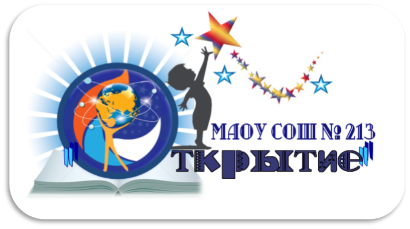 Директор МАОУ СОШ № 213 «Открытие»А.Д. Шмакова______________________План воспитательной работы МАОУ СОШ № 213 «Открытие» на 2019 – 2020 учебный годна уровне начального общего образованияСентябрьОктябрьНоябрьНоябрьНоябрьДекабрьЯнварьЯнварьОсновные мероприятия-02.09.-День знаний (1-11 кл)-02.09.-День знаний (1-11 кл)05.10.-Международный день учителя (1-11 кл)- 28.10-01.11Торжественное посвящение учащихся 1-х классов в первоклассники-12.12. День Конституции Российской Федерации -02.12-10.12.- Районный конкурс –выставка новогодних игрушек, посвященных году театра в России.-Конкурс кабинетов к Новому году- Новогодние утренникиВоенно-патриотическое-04.10.-День гражданской обороны-04.10.-День гражданской обороны-04.10.-День гражданской обороны- 03.12. День неизвестного солдата-9.12.-День Героев Отечества-27.01.- День полного освобождения Ленинграда от фашистской блокады (1944год)-27.01.- День полного освобождения Ленинграда от фашистской блокады (1944год)Движение за ЗОЖ-02.-08.2019- Неделя безопасности-Единый день безопасности дорожного движения 06.09.2019-23.09-27.09- Неделя безопасности дорожного движения- Всероссийская интернет-олимпиада для обучающихся на знание правил дорожного движения -Проведение инструктажей с обучающимися (1-11кл)-Оформление индивидуальных маршрутных листов безопасного пути «Дом-Школа-Дом» (1-11 кл)-Изготовление памяток для водителей и детей (3-11кл)«Осторожно, дорога!»-Обновление классных уголков по ПДД (1-11кл)- Учебная тренировочная эвакуация обучающихся и сотрудников школы-Проведение учебных мероприятий:«Первокласснику Зеленая улица», «Безопасная дорога домой» (1 кл)-Конкурс рисунков «Я и дорога»(2-5 кл)-Веселые старты (3-4 кл)-02.-08.2019- Неделя безопасности-Единый день безопасности дорожного движения 06.09.2019-23.09-27.09- Неделя безопасности дорожного движения- Всероссийская интернет-олимпиада для обучающихся на знание правил дорожного движения -Проведение инструктажей с обучающимися (1-11кл)-Оформление индивидуальных маршрутных листов безопасного пути «Дом-Школа-Дом» (1-11 кл)-Изготовление памяток для водителей и детей (3-11кл)«Осторожно, дорога!»-Обновление классных уголков по ПДД (1-11кл)- Учебная тренировочная эвакуация обучающихся и сотрудников школы-Проведение учебных мероприятий:«Первокласснику Зеленая улица», «Безопасная дорога домой» (1 кл)-Конкурс рисунков «Я и дорога»(2-5 кл)-Веселые старты (3-4 кл)- Зеленая улица (1-е кл)- Месячник «ЗОЖ» (по отдельному плану) (1-11 кл)- Районный фестиваль «Здоровым духом мы сильны!»-Президентские спортивные игры- Соревнования по легкой атлетике-Мини-футбол-31.10.-Профильный день. Школа ЮИД . («ЦДО «Лад»)-4.11. - День народного единства -Декадник «Внимание, каникулы»-Обновление классных уголков по ПДД- Учебная тренировочная эвакуация обучающихся и сотрудников школы- 16.11-Международный день толерантности-17.11.-Всемирный день памяти жертв ДТП26.11- День матери в России- Конкурс «Правильное питание» (1-11 кл)-Президентские спортивные игры-Фестиваль ГТО (1-11 кл)-4.11. - День народного единства -Декадник «Внимание, каникулы»-Обновление классных уголков по ПДД- Учебная тренировочная эвакуация обучающихся и сотрудников школы- 16.11-Международный день толерантности-17.11.-Всемирный день памяти жертв ДТП26.11- День матери в России- Конкурс «Правильное питание» (1-11 кл)-Президентские спортивные игры-Фестиваль ГТО (1-11 кл)-4.11. - День народного единства -Декадник «Внимание, каникулы»-Обновление классных уголков по ПДД- Учебная тренировочная эвакуация обучающихся и сотрудников школы- 16.11-Международный день толерантности-17.11.-Всемирный день памяти жертв ДТП26.11- День матери в России- Конкурс «Правильное питание» (1-11 кл)-Президентские спортивные игры-Фестиваль ГТО (1-11 кл)-03.12.-Международный день инвалидов- Декадник «Внимание, каникулы»-Акция «Засветись, Новосибирская область!»- Соревнования «Веселые старты» (1-4 кл)- Участие в районной Школе «ЮИД»-Проведение инструктажей с обучающимися.-Обновление классных уголков по ПДД- Учебная тренировочная эвакуация обучающихся и сотрудников школы-20.01-31.01-Районный этап городского конкурса «Мы за правильное питание»-Проведение инструктажей с обучающимися.-Обновление классных уголков по ПДД- Учебная тренировочная эвакуация обучающихся и сотрудников школы-20.01-31.01-Районный этап городского конкурса «Мы за правильное питание»Психолого-педагогическое сопровождение-Диагностика «Готовность первоклассника к школе»(1кл)- Составление социального паспорта класса-Заседание Совета профилактики школы-Диагностика «Готовность первоклассника к школе»(1кл)- Составление социального паспорта класса-Заседание Совета профилактики школы-Заседание Совета профилактики школы- Психологическое обследование школьников. «Первичное выявление учащихся «группы риска»-Психологическое обследование. «Индивидуальная диагностика детей «группы риска»-Заседание Совета профилактики школы- Психологическое обследование школьников. «Первичное выявление учащихся «группы риска»-Психологическое обследование. «Индивидуальная диагностика детей «группы риска»-Заседание Совета профилактики школы- Психологическое обследование школьников. «Первичное выявление учащихся «группы риска»-Психологическое обследование. «Индивидуальная диагностика детей «группы риска»-Заседание Совета профилактики школы-Заседание Совета профилактики школы-Диагностика мотивационной сферы, определение типа нервной системы третьих классов -Заседание Совета профилактики школы-Диагностика мотивационной сферы, определение типа нервной системы третьих классов -Заседание Совета профилактики школыПрофориентация- Выявление предпочтений обучающихся при выборе занятий в творческих группах (1-11 кл)- Выявление предпочтений обучающихся при выборе занятий в творческих группах (1-11 кл)Научное движение- Формирование проектных групп и закрепление тем проектно-исследовательской деятельности;-Организация школьного этапа ВОШ (в соответствии с графиком);- Формирование проектных групп и закрепление тем проектно-исследовательской деятельности;-Организация школьного этапа ВОШ (в соответствии с графиком);-Участие в чемпионате Cuboro.-Участие в городских соревнованиях по робототехнике- Школьный этап НПК младших школьников "Первые шаги в науке"- Школьный этап НПК младших школьников "Первые шаги в науке"Волонтерское движениеДень знанийКл.час «Билет в будущее»Беседа: «Правила поведения в школе».День знанийКл.час «Билет в будущее»Беседа: «Правила поведения в школе».День пожилого Участие в акции «Доброе сердце» ( 01.10-05.10)Акция «Вежливые слова» ( 07.10-11.10) Акция «День добрых дел» (14.10-18.10)Акция «Подари улыбку другу» (11.11-15.11) Акция «Почтовая открытка» (25.11-29.11)Акция «Подари улыбку другу» (11.11-15.11) Акция «Почтовая открытка» (25.11-29.11)Акция «Подари улыбку другу» (11.11-15.11) Акция «Почтовая открытка» (25.11-29.11)Акция «Подари подарок другу». ( 23.12-27.12)День детского кино (просмотр детского кинофильма) 15.01 День детского кино (просмотр детского кинофильма) 15.01 Родительские собрания1)Внутриклассные родительские собрания во 2-4 классах  "Перспективы 2019-2020 учебного года"2)Общешкольное родительское собрание в 1-х классах «Адаптация: первые итоги»3)Организационное собрание для родителей дошкольников «Адаптация детей 5-6 лет к условиям школьной жизни»4)Посещение общешкольных и классных родительских собраний с разъяснительной целью по работе ЦДО и целью рекламы услуг ЦДО (Дмитриева Ю.М., заведующая Центром дополнительного образования)5) Правильное питание школьников (организация горячего питания в школе)6) Профилактика травматизма в школе, соблюдение ПДД, фликеры)1)Внутриклассные родительские собрания во 2-4 классах  "Перспективы 2019-2020 учебного года"2)Общешкольное родительское собрание в 1-х классах «Адаптация: первые итоги»3)Организационное собрание для родителей дошкольников «Адаптация детей 5-6 лет к условиям школьной жизни»4)Посещение общешкольных и классных родительских собраний с разъяснительной целью по работе ЦДО и целью рекламы услуг ЦДО (Дмитриева Ю.М., заведующая Центром дополнительного образования)5) Правильное питание школьников (организация горячего питания в школе)6) Профилактика травматизма в школе, соблюдение ПДД, фликеры)1)Внутриклассные собрания по итогам 1 четверти2) Участие педагога-психолога в проведении тематического родительского собрания на параллели 1, 5 и 10 классов «Роль родителей в организации процесса адаптации», плановых родительских собраний на параллелях 1-101)Внутриклассные собрания по итогам 1 четверти2) Участие педагога-психолога в проведении тематического родительского собрания на параллели 1, 5 и 10 классов «Роль родителей в организации процесса адаптации», плановых родительских собраний на параллелях 1-101)Внутриклассные собрания по итогам 1 четверти2) Участие педагога-психолога в проведении тематического родительского собрания на параллели 1, 5 и 10 классов «Роль родителей в организации процесса адаптации», плановых родительских собраний на параллелях 1-101)Внутриклассные собрания по итогам 2 четверти1)Внутриклассные собрания по итогам 2 четвертиФевральФевральМартМартАпрельМайМайМайИюнь, июль, августИюнь, июль, августОсновные мероприятияОсновные мероприятия-08.02.-День Российской науки-21.02.- Международный день родного языка-27.02.-Районный конкурс –выставка детского творчества «Мир прекрасного», посвященный 75-летию ВОВ (отборочный тур)-08.02.-День Российской науки-21.02.- Международный день родного языка-27.02.-Районный конкурс –выставка детского творчества «Мир прекрасного», посвященный 75-летию ВОВ (отборочный тур)-08.03 Международный женский день- Масленица (1-4 кл)-Прощание с Букварем (1-е кл)-08.03 Международный женский день- Масленица (1-4 кл)-Прощание с Букварем (1-е кл)-12.04.-День космонавтики. Гагаринский урок «Космос-это мы»-Районный конкурс –выставка детского творчества «Мир прекрасного», посвященный 75-летию ВОВ (выставка)-Прощание с начальной школой (4 кл)-24.05.-День славянской письменности и культуры-Прощание с начальной школой (4 кл)-24.05.-День славянской письменности и культуры-Прощание с начальной школой (4 кл)-24.05.-День славянской письменности и культуры-01.06.-Международный день защиты детей- 06.06.-День русского языка-Пушкинский день России-01.06.-Международный день защиты детей- 06.06.-День русского языка-Пушкинский день РоссииВоенно-патриотическоеВоенно-патриотическое-15.02.-День памяти о россиянах, исполнявших служебный долг за пределами Отечества-23.02.-День защитника Отечества-15.02.-День памяти о россиянах, исполнявших служебный долг за пределами Отечества-23.02.-День защитника Отечества- 01.05.- День Весны и Труда- 09.05.– День Победы советского народа в ВОВ 1941-1945 г.г. -Фестиваль военно-патриотической песни-09.05-Торжественный парад -Участие в проекте «Любить Родину», 41-ая общевойсковая армия в сотрудничестве с Новосибирским региональным общественным фондом «Карелин-Фонд»-Бессмертный полк20.05.-Районный творческий конкурс "Нам жить, и помнить, и беречь!» в рамках акции «Эстафеты патриотизма поколений» Первомайского района- 01.05.- День Весны и Труда- 09.05.– День Победы советского народа в ВОВ 1941-1945 г.г. -Фестиваль военно-патриотической песни-09.05-Торжественный парад -Участие в проекте «Любить Родину», 41-ая общевойсковая армия в сотрудничестве с Новосибирским региональным общественным фондом «Карелин-Фонд»-Бессмертный полк20.05.-Районный творческий конкурс "Нам жить, и помнить, и беречь!» в рамках акции «Эстафеты патриотизма поколений» Первомайского района- 01.05.- День Весны и Труда- 09.05.– День Победы советского народа в ВОВ 1941-1945 г.г. -Фестиваль военно-патриотической песни-09.05-Торжественный парад -Участие в проекте «Любить Родину», 41-ая общевойсковая армия в сотрудничестве с Новосибирским региональным общественным фондом «Карелин-Фонд»-Бессмертный полк20.05.-Районный творческий конкурс "Нам жить, и помнить, и беречь!» в рамках акции «Эстафеты патриотизма поколений» Первомайского района-12.06.-День России-22.06.-День памяти и скорби –день начала Великой Отечественной войны-22.06- Митинг, посвященный «Дню памяти и скорби» -12.06.-День России-22.06.-День памяти и скорби –день начала Великой Отечественной войны-22.06- Митинг, посвященный «Дню памяти и скорби» Движение за ЗОЖДвижение за ЗОЖ- 28.02.-Районный конкурс школьных и классных уголков безопасности дорожного движения -25.02-Районная КВЕСТ-ИГРА «Один дома» 2-3 классы- 28.02.-Районный конкурс школьных и классных уголков безопасности дорожного движения -25.02-Районная КВЕСТ-ИГРА «Один дома» 2-3 классы-23.03-29.03.- Всероссийская неделя музыки для детей и юношества-Права и обязанности маленького человечка-тестирование школьников на знание Правил дорожного движения. -Декадник «Внимание, каникулы!»-Межведомственная операция «Семья»(по отдельному плану)-Веселые старты «Мама, папа, я -спортивная семья» (1-4 кл)-23.03-29.03.- Всероссийская неделя музыки для детей и юношества-Права и обязанности маленького человечка-тестирование школьников на знание Правил дорожного движения. -Декадник «Внимание, каникулы!»-Межведомственная операция «Семья»(по отдельному плану)-Веселые старты «Мама, папа, я -спортивная семья» (1-4 кл)-Обновление классных уголков по ПДД- Учебная тренировочная эвакуация обучающихся и сотрудников школы-Посещение детского автогородка (1-е классы)-Учебная тренировочная эвакуация обучающихся и сотрудников школы-30.04.-День пожарной охраны.-Декадник «Внимание, каникулы»-Турнир по мини-футболу-Декадник «Внимание, каникулы»-Турнир по мини-футболу-Декадник «Внимание, каникулы»-Турнир по мини-футболуПсихолого-педагогическое сопровождение Психолого-педагогическое сопровождение -Заседание Совета профилактики школы-Заседание Совета профилактики школы-Диагностика психологической готовности обучающихся 4-х классов к переходу в основную школу- Обновление социального паспорта классов, школы-Заседание Совета профилактики школы-Диагностика психологической готовности обучающихся 4-х классов к переходу в основную школу- Обновление социального паспорта классов, школы-Заседание Совета профилактики школы-Заседание Совета профилактики школы-Заседание Совета профилактики школы-Заседание Совета профилактики школы-Заседание Совета профилактики школы-Заседание Совета профилактики школы-Заседание Совета профилактики школыПрофориентацияПрофориентацияИгра «Я б в военные пошёл» Игра «Я б в военные пошёл» Профессии наших мамПрофессии наших мам30 апреля- День пожарной охраны. Спортивно-игровая программа «Юный пожарный»Просмотр и обсуждение детских фильмов и мультфильмов о труде и труженикахПросмотр и обсуждение детских фильмов и мультфильмов о труде и труженикахПросмотр и обсуждение детских фильмов и мультфильмов о труде и труженикахНаучное движениеНаучное движение-Районный этап НПК младших школьников "Первые шаги в науке"-Районный этап НПК младших школьников "Первые шаги в науке"-Районный этап олимпиады младших школьников-Районный этап олимпиады младших школьников-Городской этап НПК младших школьников "Первые шаги в науке"-Городской этап олимпиады младших школьников-Форум лучших «Открытие-2019»-Форум лучших «Открытие-2019»-Форум лучших «Открытие-2019»Волонтерское движениеВолонтерское движениеАкция « Подарок школе». -21.02.- Международный день родного языка .Акция «Говорим на родном языке» Акция « Подарок школе». -21.02.- Международный день родного языка .Акция «Говорим на родном языке» Акция «Пятерка для мамы» (2.03-.07.03) День поэзии. Акция «Любимые строки в день поэзии» (21.03) День счастья. Акция «Улыбнись жизни» (16.03-21.03) Акция «Пятерка для мамы» (2.03-.07.03) День поэзии. Акция «Любимые строки в день поэзии» (21.03) День счастья. Акция «Улыбнись жизни» (16.03-21.03) День смеха. Акция «Лучше лопнуть нам от смеха, чем от скуки умереть» День Земли.Акция «Собираемпластиковые  крышки»Акция «Подарок ветерану».Акция «Голубь мира».Акция «75 пятёрок»Акция «Георгиевская лента»День семьи. Акция «Семья крепка ладом» (11.05.-15.05) Акция «Подарок ветерану».Акция «Голубь мира».Акция «75 пятёрок»Акция «Георгиевская лента»День семьи. Акция «Семья крепка ладом» (11.05.-15.05) Акция «Подарок ветерану».Акция «Голубь мира».Акция «75 пятёрок»Акция «Георгиевская лента»День семьи. Акция «Семья крепка ладом» (11.05.-15.05) Родительские собранияРодительские собрания1)Посещение общешкольных и классных родительских собраний с разъяснительной целью по работе ЦДО и целью рекламы услуг ЦДО. (Дмитриева Ю.М., заведующая Центром дополнительного образования)1)Посещение общешкольных и классных родительских собраний с разъяснительной целью по работе ЦДО и целью рекламы услуг ЦДО. (Дмитриева Ю.М., заведующая Центром дополнительного образования)1)Внутриклассные собрания по итогам 3 четверти2)Родительское собрание на параллели 3-х классов "Выбор модуля курса ОРКСЭ на 2020-2021 уч. год".1)Внутриклассные собрания по итогам 3 четверти2)Родительское собрание на параллели 3-х классов "Выбор модуля курса ОРКСЭ на 2020-2021 уч. год".1)Внутриклассные родительские собрания по итогам 2019-2020 учебного года1)Внутриклассные родительские собрания по итогам 2019-2020 учебного года1)Внутриклассные родительские собрания по итогам 2019-2020 учебного года